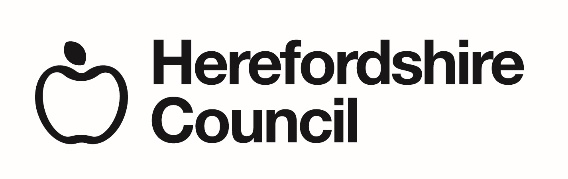 Hereford Design Guide Supplementary Planning DocumentConsultation 28 January – 11 March 2019We would like to know what you think of the draft Design Guide. Your views will help to shape the document before it is adopted by Herefordshire Council.Please read the draft guide before answering the following questions:Are there other priorities we have missed in the section 'key principles for design and development in Hereford' (Part A of the Design Guide)?Yes			No	Please explainAre there other priorities we have missed in the section 'key principles for views and building heights in Hereford' (Part B of the Design Guide)?Yes			No	Please explainAre there other priorities we have missed in the section 'key principles for the public realm in Hereford' (Part C of the Design Guide)?Yes			No	Please explainAre there other priorities we have missed in the section 'key principles for movement in Hereford' (Part D of the Design Guide)?Yes			No	Please explainWhat do you think of the ideas for the Aubrey Street Quarter (within part E of the Design Guide)?Please explainWhat do you think of the ideas for the St Peter’s Square area (within part E of the Design Guide)?Please explain What do you think of the ideas for the Widemarsh to Station area (within part E of the Design Guide)?Please explain Do you have any other comments to make?Yes		No	Please explain (you can find extra space for comment on page 4)About you:Name:……………………………………………………………………………………Organisation: …………………………………………………………………….........Address:………………………………………………………………………………...……………………………………………………………………………………………Email:……………………………………………………………………………………Do you wish to be informed of future planning policy consultations?Yes		No	(You have the right to withdraw your consent at any time by notifying us.)All personal data will be treated in line with our obligations under the Data Protection Act 2018, which includes the provisions of GDPR. This means your personal data will not be shared. The data collected will not be used for any other purpose. We do publish representations but email addresses, telephone numbers and signatures will be removed beforehand. Herefordshire Council is subject to the Freedom of Information Act, 2000, (FoI) and Environmental Information Regulations (EIRs) which means that questionnaires may be released in response to a request for information but private information would be redacted.  Details of our privacy notice can be found at: www.herefordshire.gov.uk/privacynoticesIf you would like any further assistance, please contact us in one of the following ways:Email: ldf@herefordshire.gov.uk or telephone 01432 383357Questionnaires can be returned by post to:Forward Planning, Herefordshire Council Offices, Plough Lane, Hereford, HR4 0LE Or by email to ldf@herefordshire.gov.ukPlease return this questionnaire by midnight on Monday 11 March 2019Further comments (Please indicate the question you are referring to).